Задание:Посмотреть видео: https://www.youtube.com/watch?time_continue=21&v=oeh9cHQWBh8&feature=emb_titleПрочитать и законспектировать текст (переписать таблицу) Ответить на вопросы Обработка эксцентричных деталейК этим деталям относятся эксцентрики, эксцентричные валики, коленчатые валы, отличительной особенностью которых является наличие нескольких поверхностей вращения со строго параллельными осями. Обеспечение параллельности этих осей, расстояния между ними и их углового расположения (например, при обработке коленчатых валов) является одной из задач, возникающих при обработке эксцентричных деталей. Типичный эксцентрик показан на рис. 211, а. У этой детали должны быть обработаны поверхности А и В и отверстие С, причем поверхность А имеет ось 0101 а поверхность В — ось 0202, не совпадающую с первой и отстоящую от нее на расстоянии е. Кроме того, должны быть обработаны все торцовые поверхности детали. Один из способов обработки эксцентриков состоит в следующем. У детали, закрепленной в 4-х кулачковом патроне за поверхность А, обрабатываются поверхность В, отверстие С и торцы, доступные для обработки. После этого деталь надевается на оправку, центровые отверстия которой смещены относительно ее наружной поверхности на величину е. Установив оправку на центры, обрабатывают поверхность А детали и последний торец. 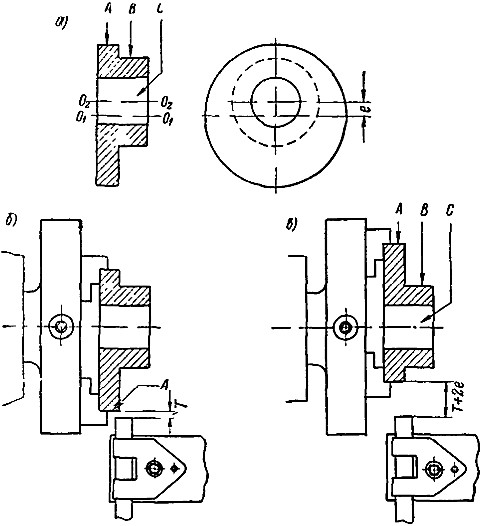 Рис. 211. Эксцентрик (а) и его обработка (б) При отсутствии такой оправки обработку рассматриваемою эксцентрика можно выполнить следующим образом. Закрепив эксцентрик в 4-х кулачковом патроне за поверхность В, надо обработать поверхность А эксцентрика и его левый (по рис. 211, а) торец. После этого эксцентрик закрепляется (рис. 211, б) в том же патроне за обработанную поверхность А. Для проверки необходимого при этом смещения оси поверхности на величину е можно поступать так. Подведя к поверхности А детали резец, установленный задним концом вперед, измеряют величину просвета Т. В этот момент деталь должна быть установлена так, чтобы против торца резца находилась (рис. 211, б) самая «высокая» точка поверхности А. После этого измерения деталь поворачивают вместе с патроном на 180° так, чтобы против торца резца оказалась (рис. 211, в) самая «низкая» точка поверхности А, и снова измеряют просвет между этой поверхностью и торцом резца. Если просвет оказался равным Т+2е, можно приступить к обтачиванию поверхности В, обработке отверстия С и правых (по рис. 211, в) торцовых поверхностей детали. В большинстве случаев приходится несколько раз смещать деталь и столько же раз производить указанные выше измерения. Для определения самой высокой точки поверхности А можно воспользоваться куском мела, как при проверке установки детали в 4-х кулачковом патроне. При медленном вращении детали мел коснется ее и сделает отметку на наиболее высоком участке поверхности в виде линии, в середине которой находится самая высокая точка этой поверхности. Самая низкая точка ее лежит, очевидно, на противоположной стороне. При небольшой величине е проверку смещения детали, установленной по рис. 211, б, можно производить с помощью индикатора, закрепленного в резцедержателе. Кнопка индикатора прижимается в этом случае к поверхности А медленно вращающейся детали, по колебаниям стрелки можно судить о величине смещения этой поверхности относительно оси вращения шпинделя станка. Обработка эксцентричных валиков. Обработка таких деталей производится в патроне или в центрах. В первом случае необходимое смещение поверхностей валика достигается способами, рассмотренными выше, а во втором — использованием двух пар центровых отверстий (рис. 212), имеющихся в торцах валика. Первая пара отверстий, расположенных на оси 0101, используется при обтачивании поверхности диаметром D, а вторая пара, расположенная на оси 0202, — при обтачивании поверхности d. Оси 0101 и 0202 расположены на расстоянии, равном требуемому эксцентриситету е. 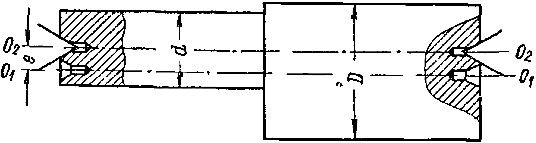 Рис. 212. Обработка эксцентричного валика Точность выполнения этого размера в данном случае зависит от правильности центровки, которая производится по разметке или по кондуктору. Очень часто в токарной практике приходится изготавливать детали с эксцентриком. Эта проблема легко и с достаточной точностью, решается в 4-х кулачковом патроне.Для обработки деталей с эксцентриком также можно использовать 3-х кулачковый самоцентрирующийся патрон. Для этого необходимо геометрический центр детали сместить на заданную величину — е (эксцентриситет) путем подкладывания пластины под один из кулачков (смотри рис.).Величину b можно найти следующим образом.По формуле находим величину А.А=е/DГде е — заданное значение эксцентриситета в мм.
D — диаметр заготовки в мм.Согласно найденному значению А определяем коэффициент k пользуясь таблицей.Таблица для определения толщины пластинки.Затем находим величину b — толщина пластинки.b= k*DГде b — величина подкладываемой пластины.
k — коэффициент, найденный в таблице, соответствующей величине А.Обработка эксцентричных валиков производится в … Что относится к эксцентричным деталям? Каким видом брака является вал, изготовленный меньше наименьшего размера? А) ИсправимыйБ) НеисправимыЯвляется ли 4-х кулачковый патрон самоцентрирующемся? AkAkAkAk0,0050,080,0550,0840,1050,1490,1550,2150,010,0150,060,090,110,1560,160,2210,0150,0230,0650,0950,1150,1630,1650,2270,020,030,070,1020,120,1690,170,2340,0250,0380,0750,1090,1250,1760,1750,2410,030,0450,080,1160,130,1820,180,2480,0350,0530,0850,1220,1350,1890,1850,2540,040,060,090,1290,140,1950,190,260,0450,0660,0950,1360,1450,2020,1950,2690,050,0730,10,1430,150,2080,20,276